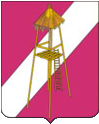 АДМИНИСТРАЦИЯ СЕРГИЕВСКОГО СЕЛЬСКОГО ПОСЕЛЕНИЯ КОРЕНОВСКОГО РАЙОНАПОСТАНОВЛЕНИЕ12 января 2017 года									№ 14ст.СергиевскаяО внесении изменений в постановление администрации Сергиевского сельского поселения Кореновского района от 28.05.2015 года № 110 «Об утверждении Инструкции по делопроизводству в администрации Сергиевского сельского поселения Кореновского района ее отраслевых (функциональных) органах»В целях совершенствования работы со служебными документами и повышения эффективности делопроизводства постановляю:1. Внести в постановление администрации Сергиевского сельского поселения Кореновского района от 28.05.2015 года № 110 «Об утверждении Инструкции по делопроизводству в администрации Сергиевского сельского поселения Кореновского района ее отраслевых (функциональных) органах» следующие изменения:1.1. В пункте 4.2.5 части 4 слова «Преамбула в постановлениях должна завершаться словом «постановляю:» заменить словами: «администрация Сергиевского сельского поселения Кореновского района постановляет».1.2. Абзац 6 пункта 4.2.5 изложить в следующей редакции: «Например:В соответствии с Федеральным законом от 7 мая 2013 года № 78-ФЗ «Об уполномоченных по защите прав предпринимателей в Российской Федерации» и в связи с принятием Закона Краснодарского края от 2 октября 2013 года № 2801-КЗ «Об Уполномоченном по защите прав предпринимателей в Краснодарском крае» администрация Сергиевского сельского поселения Кореновского района  постановляет:».1.3. Приложение 8 изложить в новой редакции (Приложение).2. Постановление вступает в силу со дня подписания.Глава Сергиевского сельского поселения Кореновского района                                                                      С.А. Басеев	                                                                                «ПРИЛОЖЕНИЕ № 8                                                              к Инструкции по делопроизводствуАДМИНИСТРАЦИЯ СЕРГИЕВСКОГО СЕЛЬСКОГО ПОСЕЛЕНИЯ КОРЕНОВСКОГО  РАЙОНАПОСТАНОВЛЕНИЕот ____________	                  				                      № _______ ст. СергиевскаяО  закрытии  отопительного  периода   2014-2015 годов на  территории  Сергиевского  сельского  поселения Кореновского  районаВ соответствии с Федеральным законом от 06 октября 2003 года      №131-ФЗ «Об общих принципах организации местного самоуправления в Российской Федерации»,  Правилами предоставления коммунальных услуг  собственникам и пользователям помещений в многоквартирных домах утвержденными постановлением Правительства Российской Федерации от 06 мая 2011 года № 354, приказом Государственного комитета Российской Федерации по строительству и жилищно-коммунальному комплексу от 06 сентября 2000 года № 203 «Об утверждении организационно-методических рекомендаций по подготовке к проведению отопительного периода и повышению надежности систем коммунального теплоснабжения в городах и населенных пунктах Российской Федерации»,  и в связи с повышением температуры наружного воздуха,  администрация Сергиевского сельского поселения Кореновского района п о с т а н о в л я е т:1.Закрыть на территории Сергиевского сельского поселения Кореновского района отопительный период 2014-2015 года  с 17 апреля 2015 года.2. Теплоснабжающим организациям, осуществляющих услуги теплоснабжения на территории Сергиевского сельского поселения Кореновского района, обеспечить закрытие отопительного сезона  потребителей всех категорий с 17 апреля 2015 года.3. Рекомендовать предприятиям и учреждениям всех форм собственности, имеющим на своем балансе отопительные котельные, производить отключение систем отопления потребителей всех категорий с 17 апреля 2015 года по их заявкам.4. Общему отделу администрации Сергиевского сельского поселения Кореновского района (Горгоцкая) обнародовать настоящее постановление в установленных местах и разместить его на официальном сайте органов местного самоуправления Сергиевского сельского поселения Кореновского района в сети Интернет.5. Контроль за выполнением настоящего постановления оставляю за собой.6. Постановление вступает в силу со дня подписания.Глава Сергиевскогосельского поселения   Кореновского района                                                                             С.А. БасеевПРИЛОЖЕНИЕУТВЕРЖДЕНО постановлением администрации Сергиевского сельского поселения Кореновского районаот 12.01.2017 № 14